Portfolios of 3 or More StocksPortfolios of only 2 stocks are restricted to a combination line. The combination line comprising stocks A and B is shown in black. 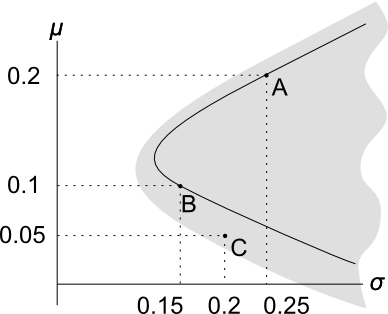 After adding stock C, a whole area of portfolios are possible. There is a portfolio possibility ‘cloud’, which is the grey area in the graph. Constructing the 3+ Stock Markowitz BulletThis requires a formula for multi-stock portfolio variance.Portfolio variance is equal to the sum of each term in the variance-covariance matrix multiplied by its corresponding two weights. After collecting like terms and re-arranging, we have the 4-stock portfolio variance equation:Here’s the 3-stock portfolio variance equation:The grey-shaded part of the table is called the variance-covariance matrix. It has the variance of each stock along the diagonal, and covariances elsewhere.Note that  and The grey-shaded part of the table is called the variance-covariance matrix. It has the variance of each stock along the diagonal, and covariances elsewhere.Note that  and The grey-shaded part of the table is called the variance-covariance matrix. It has the variance of each stock along the diagonal, and covariances elsewhere.Note that  and The grey-shaded part of the table is called the variance-covariance matrix. It has the variance of each stock along the diagonal, and covariances elsewhere.Note that  and The grey-shaded part of the table is called the variance-covariance matrix. It has the variance of each stock along the diagonal, and covariances elsewhere.Note that  and 